Le onde e la loro rappresentazione – Pre-TestChe cosa è un’onda? Prova a spiegarlo anche facendo uso di alcuni esempi.Quali tra questi oggetti emettono onde? Giustifica la tua rispostaScegli tra gli oggetti del punto 1 quelli che secondo te producono un suono. Giustifica la tua scelta e spiega brevemente come è possibile produrlo descrivendone il meccanismo fisicoGiustificazione: Meccanismo fisico:Da quali grandezze e parametri fisici è descritto il suono delle sorgenti da te scelte?Da quali grandezze e parametri fisici delle sorgenti da te scelte dipende secondo te il suono prodotto? 
Scegli tra gli oggetti del punto 1 quelli che secondo te producono luce. Giustifica la tua scelta e spiega brevemente come è possibile produrla descrivendone il meccanismo fisicoGiustificazione: Meccanismo fisico:Da quali grandezze e parametri fisici è descritta la luce delle sorgenti da te scelte?Da quali parametri fisici delle sorgenti da te scelte dipende secondo te la luce prodotta?
OggettoEmette onde (SI/NO)GiustificazioneCorde vocali essere umanoStelleMolla che oscillaCellulare acceso Corda di chitarra che vibraLampadina accesaMartello pneumatico in azionePendolo che oscillaCome rappresenteresti graficamente un suono nel grafico a lato? Quali grandezze utilizzeresti? Spiega brevemente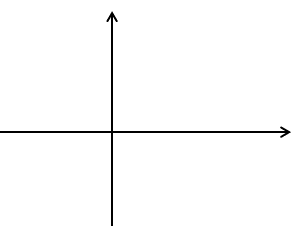 Come rappresenteresti graficamente la luce nel grafico a lato? Quali grandezze utilizzeresti?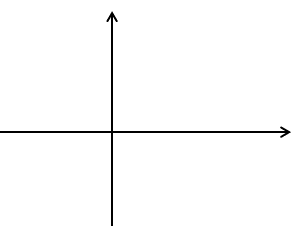 